Taajuuskokonaisuus 26 (TK 26) sekä muut vapaat taajuudet: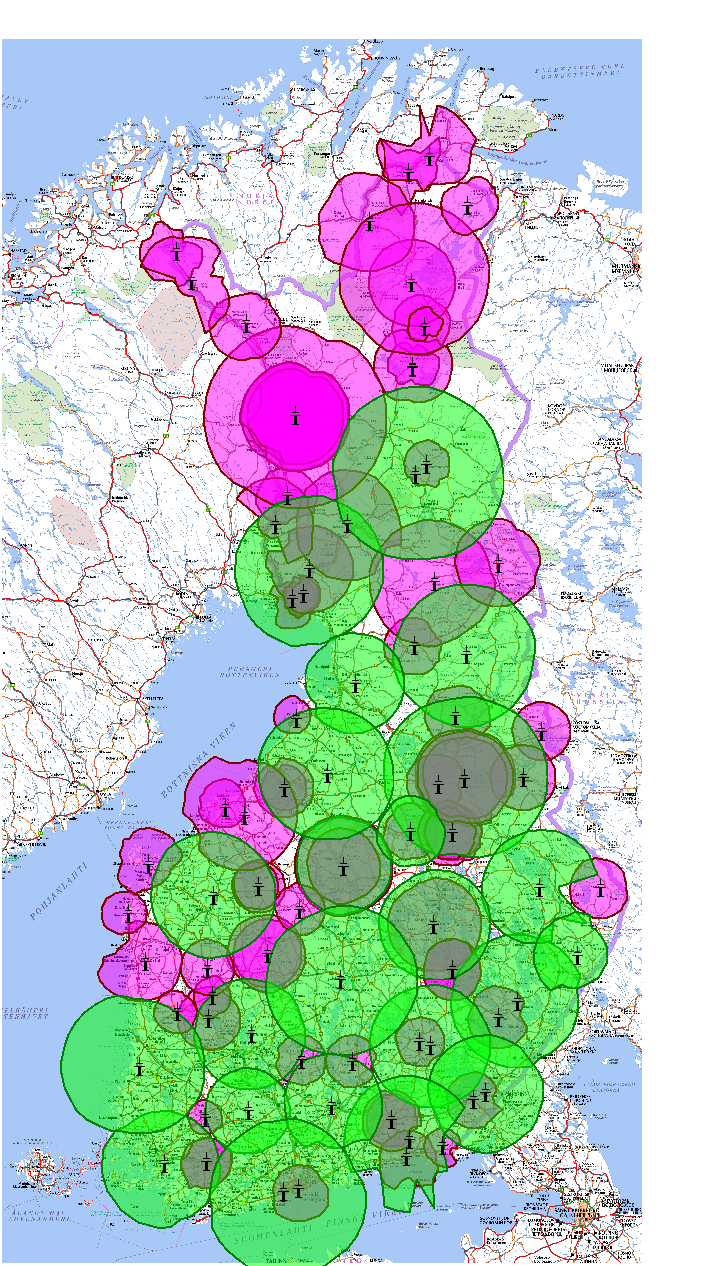 Taajuuskokonaisuus 26 (TK 26):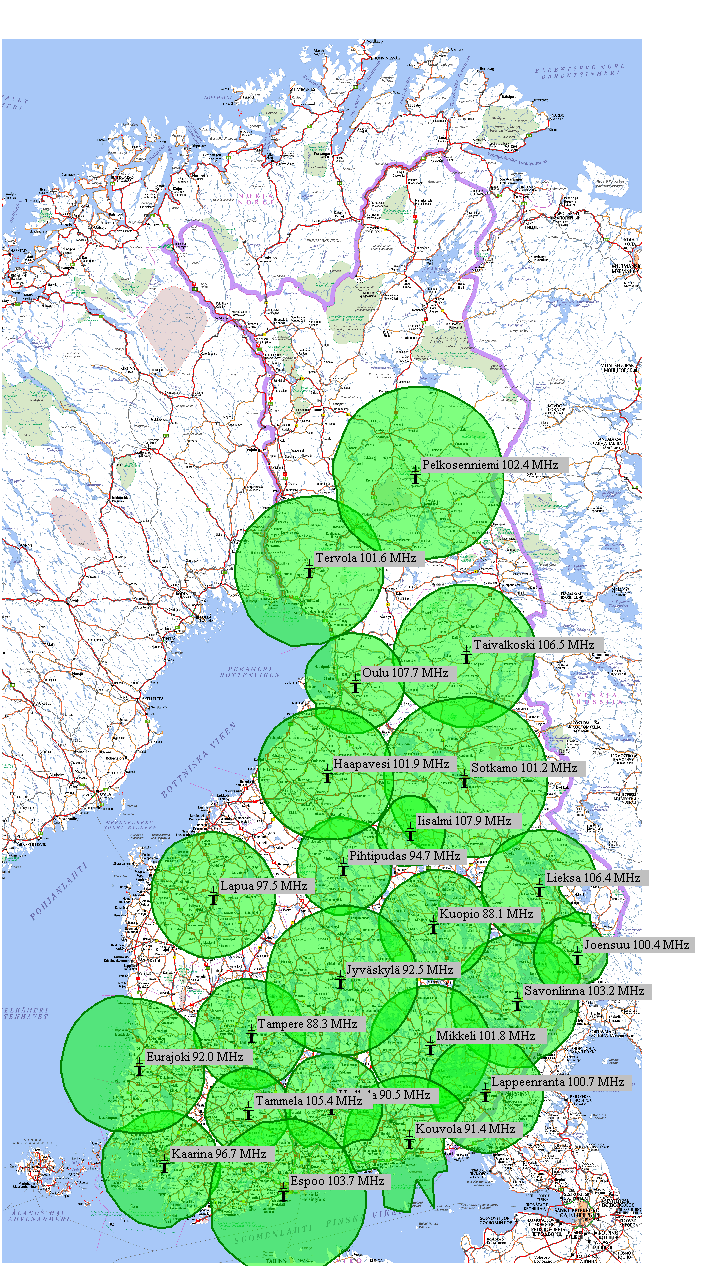 Muut vapaat taajuudet: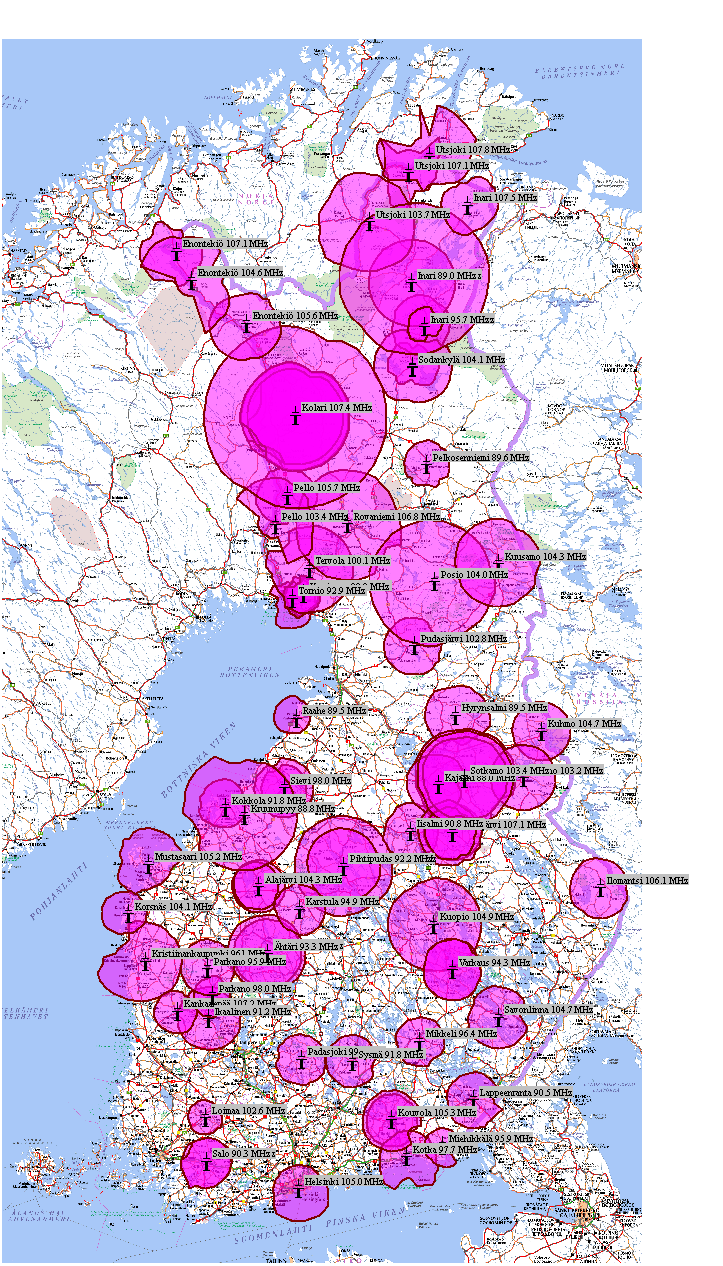 